פרופ'  ישעיהו "שייקה" הוצלרדוא”לshayke@wincol.ac.il 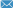    שעות קבלה: ימי רביעי 13:00 – 14:00 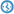 טל :359  או 307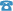   משרד:  חדר 160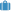 דף אישי באינטרנט: לחץ כאן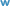  השכלה אקדמית1977 – 1979 מורה בכיר לחינוך גופני,המכללה לחינוך גופני ע"ש זינמן במכון וינגייט1980 – 1982 תואר שני MA בפקולטה למדעי ההתנהגות בחוג לספורט ומדעי הספורט,אוניברסיטת קרל-רופרכט, היידלברג, גרמניה1982 – 1986 תואר שלישי PHD בפקולטה למדעי ההתנהגות בחוג לספורט ומדעי הספורט, אוניברסיטת היידלברג, גרמניה2001 – 2003 לימודי תעודה בניהול אקדמי, מכון מופת, תל אביב  תפקידים במכללה1987 – 2007 ראש המגמה לחינוך גופני שיקומי וספורט נכים, המכללה לחינוך גופני ע"ש זינמן.1989 קביעות במכללה לחינוך גופני ע"ש זינמן במכון וינגיט.1998 מרצה, המכללה לחינוך גופני ע"ש זינמן.1999 מרצה בכיר, המכללה לחינוך גופני ע"ש זינמן.2005 מינוי מל"ג למרצה, המכללה לחינוך גופני ע"ש זינמן במכון וינגייט.2007 מרצה בכיר א, המכללה לחינוך גופני ע"ש זינמן במכון וינגייט.2008 מינוי מל"ג למרצה בכיר, המכללה לחינוך גופני ע"ש זינמן במכון וינגייט.2012 מינוי מל"ג לפרופסור חבר, המכללה לחינוך גופני ע"ש זינמן במכון וינגייט.2012 ואילך ראש בית הספר ללימודים מתקדמים (תואר שני) המכללה לחינוך גופני ע"ש זינמן במכון וינגייט.2012 ואילך חבר בהנהלה ובוועדה האקדמית של המכללה לחינוך גופני ע"ש זינמן במכון וינגייט2018 מינוי מל"ג לפרופסור מן המניין, המכללה האקדמית בוינגייט.תפקידים מחוץ למכללהתפקידים אקדמיים2000 ואילך מרצה אורח בתוכנית התואר השני האירופאי בפעילות גופנית מותאמת לובן, בלגיה; אוסלו, נורבגיה; לימריק, אירלנד, ואולומוץ, צ'כיה ERASMUS MUNDUS EMDAPA-EMMAPA.2007 מרצה אורח בתוכנית הדיפלומה האירופאית בפעילות גופנית מותאמת DEUEPA.2010 מרצה מן החוץ במכללת אריאל, בתוכנית התואר הראשון בפיזיותרפיה.2011 חבר סגל, מכללת גבעת ושינגטון, תוכנית תואר שני בחינוך גופני.2012 ואילך, מרצה מן החוץ, אוניברסיטת תל אביב, לימודי תעודה ברפואת ספורט, להצגת תחום הספורט לאנשים עם מוגבלות.2013 – 2016 עורך ראשי של כתב העת הבינלאומי Adapted Physical Activity Quarterly      IF= 1.4862015 ואילך מנוי לפרופסור באוניברסיטה של קובנה Kaunas בליטא. תפקידים מקצועיים1981- 1982 השתתפות בקורס וקבלת תעודת הדרכה לאנשים עם מוגבלות גופנית מטעם ההתאחדות הגרמנית לספורט נכים.1983 – 1986 פיתוח והדרכה של תוכניות ספורט מותאמות: (א) פעילות גופנית משולבת לסטודנטים עם וללא מוגבלות במסגרת תוכנית הספורט הכללית של אוניברסיטת היידלברג, גרמניה, (ב) הדרכת בני נוער עם מוגבלות במרכז שיקום לנוער נקארגמונד, גרמניה, ו(ג) אימון קבוצת הכדורסל בכיסאות גלגלים של מועדון הספורט הקהילתי בקירכברג-היידלברג גרמניה.1986 – השתתפות בקורס שנתי וקבלת תעודה של ריכוז פעילויות פנאי ונופש לאנשים עם מוגבלות מטעם הקרן למוסדות שיקום היידלברג, גרמניה.1988 – 1990 הקמת וריכוז תוכנית פנאי בשעות אחה"צ של פעילות גופנית לחולים במרכז לשיקום רפואי בית לוינשטיין.1988 – 1992 אימון ספורטאים במירוצי כיסא גלגלים במרכז הספורט לנכים ברמת גן.1991 – 1996 ריכוז הפקת הכנסים המקצועיים בנושא פעילות גופנית בתהליכי שיקום במכללה לחינוך גופני ע"ש זינמן.1990 – 2000 הקמת ותפעול מעבדה להערכת כושר גופני לבעלי מוגבלות גופנית במכללה לחינוך גופני ע"ש זינמן. ניהול ובקרה של ביצוע בדיקות בכ 350 ספורטאים עם מוגבלות.1992 – 2003 חבר צוות וריכוז תחום הפעילות הגופנית במסגרת המרכז לשיקום עורפי (מלש"ע) של חיל הרפואה לשיקום נפגעי תגובת קרב.1999 – 2000 חבר ועדה של משרד הבריאות בנושא תקנים לבריכות טיפוליות.2001 – 2004 חבר הועדה המקצועית של ההתאחדות הישראלית לספורט נכים.2001 – 2003 פרויקטור ומרכז ועדת ההיגוי של התוכנית לפעילות גופנית מכלילה Inclusive)) בקהילה, במימון הקרן למפעלים  מיוחדים של ביטוח לאומי ואילן מרכז הספורט לנכים.2004 – 2006 פרויקטור ומרכז ועדת ההיגוי של המרכז ללמידה פעילה והעצמה של אנשים עם מוגבלות, במימון הקרן למפעלים מיוחדים,מרכז אילן, ואילן מרכז הספורט לנכים.2004 – 2006 חבר ועדת המשנה לשיקום פדיאטרי של הועדה לשיקום רפואי, משרד הבריאות.2007 – 2010  פרויקטור, ומרכז ועדת ההיגוי של תוכנית סל-גל לחשיפה ציבורית של פעילות הכדורסל בכסאות גלגלים והקמת ליגת נוער משולבת למשתתפים עם וללא מוגבלות בכדורסל בכיסאות גלגלים.2010 ואילך. מרכז ועדת היגוי של תוכנית בתי ספר תאומים לשלום בכדור סל עם כיסאות גלגלים במימון מרכז פרס לשלום.2012 ואילך. חבר ועדת ההיגוי "אבן דרך" פרויקט משותף למסד נכויות של ממשלת ישראל וג'וינט ישראל בנושא אורח חיים בריא לאנשים עם מוגבלויות.2012 – 2017 יועץ לקרנות הביטוח הלאומי בתחומי פעילות גופנית ומוגבלותקורסים במכללהתואר שניאבחון והערכה פסיכומוטוריתהבטחת איכות וניהול סיכוניםפיתוח מוטיבציה לפעילת גופניתפעילות גופנית ומצבי מוגבלותתואר ראשוןתכניות חינוכיות משלבות בחינוך גופני: התאמת הפעילותתרגילים טיפוליים לאנשים עם מוגבלות במערכת התנועההערכה מוטורית ובניית תכנית לימודים אישית (תל"א)תחומי מחקר עדכנייםא. תוכניות התערבות לקידום תפקוד ואורח חיים פעילהנושא הראשון מבוסס בנוסף לפעילותי האקדמית, על פעילותי כיועץ לקול קורא של אגף הקרנות של הביטוח הלאומי לפיתוח תוכניות של פעילות גופנית של אנשים עם מוגבלות בקהילה. במסגרת זו כתבתי וערכתי ב – 2012 מסמך נרחב המציג סוגיות תיאורטיות ומעשיות הקשורות לאנשים עם מוגבלות בישראל ולהזדמנויות שלהם לפעילות גופנית https://www.btl.gov.il/Funds/Documents/peilutGufanit.pdf.נספחים למסמך זה  מציגים היבטים ייחודיים לאוכלוסיות ספציפיות של אנשים עם מוגבלות ושלוש עבודות המבוססות על נספחים אלו כבר התקבלו כסקירות בכתב העת "הרפואה". המידע הזה שימש את מתכנני המיזם ואת הפרוייקטורים שנענו לקריאה להגשה במהלך 2012. לאחר הליך בחירה ומיון מורכב, אושרו עד כה 10 תכניות בקהילה בהיקף תקציבי של יותר מ-5 מיליון ש"ח, מהן 5 תוכניות משותפות לקרן מפעלים מיוחדים ולקרן לפיתוח שירותים, שמרביתן החלו לפעול בסוף 2014. עוד 3 תוכניות של קרן מפעלים מיוחדים החלו לפעול בתחילת 2015, ו2 תוכניות נמצאות בשלבים מתקדמים של אישורים. במסגרת המיזם אושר מחקר מקיף בתקציב של כחצי מיליון שקלים. מסיבות אתיות אינני יכול לשמש כחוקר, אך התבקשתי לעבוד בשת"פ, בייעוץ ובהדרכה  עם החוקר/רים שייבחרו לתפקיד (בסבירות רבה מהמכללה). אוכלוסיות היעד העיקריות בפרוייקטים ובמחקרים אלה הן אנשים עם מוגבלות שכלית, אוטיזם, מתמודדים עם מחלת נפש, אנשים לאחר שבץ ואנשים עם מוגבלות מוטורית בארבעה גפיים ובעיקר שיתוק מוחין המשתתפים במשחק הבוצ'יה (כדורת אולם). 	לסדרת הפרויקטים הזו מצטרפים מחקר מלווה של הביטוח הלאומי שזכיתי בו, על השפעת פעילות כדורגל באוכלוסיות עם מוגבלות (מוגבלות שכלית, אוטיזם ומתמודדים בבריאות הנפש) במסגרת פרויקט "משחק החיים" של עמותת "מפעלות חינוך" הקשורה להפועל תל אביב. דו"ח המחקר אמור להתפרסם בדצמבר 2015, וחלק מממצאיו כבר נשלח לפרסום. מחקרים נוספים התבצעו או נמצאים בשלבי הגשה בסיוע קרן שלם בנושאים הקשורים לפעילות גופנית באנשים עם מוגבלות שכלית ומחקרים עצמאיים בשיתוף סטודנטים ללימודים מתקדמים  שעוסקים בעיקר בנושא של שיפור התפקוד של ילדים ובוגרים עם ADHD בעקבות פעלות גופנית מסוגים שונים. ב. הכלה (inclusion) והתאמה דינמית של הפעילות הגופנית לתלמידים עם מוגבלות בחינוך גופני ובספורט.תחום מחקרי זה מבוסס על שת"פ בינלאומי נרחב עם עמיתים בארה"ב, צ'כיה, ליטא ועוד. המדובר בתרגום ובהתאמת שאלונים לבדיקת תפיסת מסוגלות עצמית של מורים לחינוך גופני בהוראה של תלמידים עם מוגבלות בכיתה רגילה. בנוסף לתיקוף השאלונים המתורגמים ייבדקו סוגיות הקשורות לתחושת המסוגלות העצמית בהוראה ביחס לתחומי מוגבלות שונים (מוגבלות שכלית, מוגבלות גופנית ועיוורון). שאלונים אלה מבוססים על שאלון SEEE שלפיתוחו הייתי שותף בצוות בראשות פרופ' מרטין בלוק מוירג'יניה בארה"ב ושהפרסם ב- 2013. באמצעות השאלון ניתן לבחון את הביטחון שהמורים מיחסים ליכולתם לשלוט בתחומי התאמה שונים, באוכלוסיות שונות (מוגבלות גופנית, שכלית ועיוורון). לאחר תרגום ותיקוף כלי המדידה במספר שפות (לרבות בעברית ובערבית), בכוונתנו לבדוק כיצד משפיע השימוש בתחומי הכשרה והרכשת ידע שונים כגון "פורטל אינטרנט", סדנאות של התנסות עצמית במצבי מוגבלות והתאמת פעילות, פרקטיקום עם תלמידים עם מוגבלות וחשיפה לסדנאות התנסות וחשיפה למצבי מוגבלות עם התלמידים, על תחושת המסוגלות העצמית בהוראה משלבת ועל עמדות התלמידים ללא מוגבלות כלפי תלמידם עם מוגבלות, כלומר נבדוק (בפעם הראשונה) את ההשלכה של שינוי בתחושת המסוגלות של המורה ביחס להתאמות ולשילוב תלמיד עם מוגבלות על עמדות התלמידים.בנוסף לכך, מתוכנן לבצע התאמת שאלוני עמדות לילדים עם התפתחות רגילה המשתתפים בשיעורי חינוך גופני בשילוב תלמידים עם מצבי מוגבלות שונים. יחד עם מרטין בלוק מוירג'יניה בארה"ב ושותפות מלטביה ומליטא יבוצע הליך של תיקוף והתאמת השאלון   CAIPE-R שפותח על ידי מרטין בלוק  ושעד כה כבר נוסה בארה"ב ובארצות נוספות לרבות על ידי בארץ (מאמר מ- 2008).ג. פיתוח ובדיקת אפקטיביות של טכנולוגיה שיקומית של מציאות מדומה באוכלוסיות שונות של מוגבלות.בהמשך לעבודות תיזה שנעשו ושנמצאות בשלבי ביצוע בהנחייתי מתבצע המשך פיתוח של טכנולוגיית מציאות מדומה לאוכלוסיות אנשים עם מוגבלות למטרתת שיפור שיווי משקל, ושיפור ביצועים פסיכומוטוריים (המבוססים על תפקודים ניהוליים), לרבות תוך כדי שימוש באימון היברידי (משולב) של ביצוע משימות מציאות מדומה תוך כדי הליכה/ריצה על מסילה. המחקר בתחום זה ייעשה בשיתוף עם מוסדות רפואיים בארץ.פרסומים באינטרנטקינסיולוגיה וביומכניקה של התנועה עם כסא הגלגלים - קישור היבטים חדשניים בספורט עם כיסא גלגלים: סיכומי ההרצאות במושב הסימפוזיון 3 ביוני 2010 כנס וינגייט PDFאינטראקציה במערכת אדם כסא גלגלים  היבטים מוטוריים, נפשיים וחברתיים של התנועה עם ובכיסא הגלגלים  PDFמבחן הסתגלות למים לילדים ובני נוער נכים: תוקף ומהימנות PDFפסיכומוטוריקה בחינוך ובשיקום PDFכסא הגלגלים כאמצעי היבטים ביומכניים של תפעול כסא הגלגלים בחיי היום-יום ובספורט. PDFלנוע עם הפדאלו לקט תרגילים PDFתרפיית REBOUND \ פרופ' ישעיהו הוצלר, טיפול באמצעות טרמפולינה (מוכר באנגליה מאז שנות ה- 50 בעיקר בבתי ספר מיוחדים) מתאים לכל סוג נפגעים החל מנכים קשים משותקים ועד לבעלי ליקויי התנהגות עם כושר מוטורי מעולה. PDFפעילות גופנית ובריאות בראי הגישה הסלוטוגנית PDF אסטרטגיות להתמודדות עם בעיית המיקום בטניס עם כיסאות גלגלים PDFרשימת פרסומים מפורטת עם שיפוטArticles in International Peer Reviewed JournalsHutzler, Y. (1986). Zur Anwendung von Rollstuhlergometrie in der Rehabilitation Rollstuhlfahrer: Eine Pilotstudie. (Wheelchair ergometry in the rehabilitation of wheelchair users: a pilot study). Krankengymnastik (In German: Physical Therapy),38, 5, 340-343. Hutzler, Y. (1992). Cognitive strategies utilized for multiple action control in wheelchair tennis. Therapeutic Recreation Journal, 26, 2, 34-45. Hutzler, Y., & Bar-Eli, M. (1993). Psychological benefits of sports for the disabled: A review. Scandinavian Journal of Medicine and Science in Sports and Exercise, 3, 217-228.  Hutzler, Y. (1993). Physical performance of elite wheelchair basketball players in armcranking ergometry and in selected wheeling tasks. Paraplegia, 31, 255-261.
http://dx.doi.org/10.1038/sc.1993.45 PMid:8493041 Rotstein, A., Sagiv, M., Ben-Sira, D., Hutzler, YJ*. & Annenburg, H. (1994). Aerobic capacity and anaerobic threshold of wheelchair basketball players. Paraplegia 33, 196-201. http://dx.doi.org/10.1038/sc.1994.36 PMid:8008425 [<J stands for “Josef”, my middle name usually not used in this CV>.Hutzler, Y., Grunze, M., & Kaiser, R. (1995). Physiological and dynamic responses to maximal velocity wheelchair ergometry. Adapted Physical Activity Quarterly, 12, 344-361. [Wrote the article, developed the concept and performed the study]. Hutzler, Y., Frigia, Y., & DelLange, E. (1996). Strategies for coping with the problem of location in wheelchair tennis. Palaestra, 12, 16-19. Hutzler, Y., Chacham, A., Bergman, U., Szeinberg, A. (1997). Effects of aquatic exercise on respiration in children with cerebral palsy. Palaestra, 14, 4, 20-24 . Hutzler, Y., Ochana, S., Bolotin, R., & Kalina, E. (1998). Aerobic and anaerobic performance of males with lower limb impairments: Relationship with sport participation intensity, age, impairment and functional classification. Spinal Cord, 36, 205-212. http://dx.doi.org/10.1038/sj.sc.3100627 PMid:9554023.Hutzler, Y., Chacham, A., Bergman, U., & Szeinberg, A. (1998). The effect of a movement and swimming program on the vital capacity and water orientation skills of children with cerebral palsy. Developmental Medicine and Child Neurology, 40, 176-181. http://dx.doi.org/10.1111/j.1469-8749.1998.tb15443.x. Hutzler, Y. (1998). Anaerobic fitness testing of wheelchair users: A review. Sports Medicine, 25, 2, 101-113. http://dx.doi.org/10.2165/00007256-199825020-00003. PMid:9519399. Hutzler, Y., Chacham, A., Bergman, U., & Reches, I. (1998). The effects of a movement and swimming program on water orientation skills and self concept of kindergarten children with cerebral palsy. Perceptual and Motor Skills, 86, 111-118.
http://dx.doi.org/10.2466/pms.1998.86.1.111 PMid:9530718 Yaakov, T., & Hutzler, Y. (1998). Sports-medical assessment protocol for athletes with a disability. Disability and Rehabilitation, 20, 3, 116-119. Hutzler, Y., & Felis, O. (1999). A computerized literature search of disability sports science. Perceptual and Motor Skills, 88, 1188-1192. [Wrote the article and developed the concept. Wheeler, G., Steadward, R., Legg, D., Hutzler, Y., , L. & Johnson, A. (1999). Personal investment in disability sport careers: An international study. Adapted Physical Activity Quarterly, 16, 3, 219-237. [Contributed to assigning participants and writing the Discussion. Hutzler, Y., Vanlandewijck, Y., & Van Vlierberghe, M. (2000). Anaerobic performance of older female and male wheelchair basketball players on a mobile wheelchair ergometer. Adapted Physical Activity Quarterly, 17, 4, 450-465. Ayalon, M. Ben-Sira, D., Hutzler, Y., & Gilad, T. (2000). Reliability of isokinetic strength measurements of the knee extensors and flexors in children with cerebral palsy. Developmental Medicine & Child Neurology, 42, 398-402. http://dx.doi.org/10.1017/S0012162200000724. Hutzler, Y., Fliess, O., Chacham, A., & Van den Auweele Y. (2002). Perspectives of Children with disabilities on inclusion and empowerment: Supporting and limiting factors. Adapted Physical Activity Quarterly, 19, 3, 280-299. Fliess-Douer, O., Hutzler Y., & Vanlandewijck, Y. (2003). Relationship between the level of physical impairment and goal perspectives in wheelchair basketball players. Perceptual and Motor Skills. 96, 755-758. [Wrote the paper with assistance of co-authors, one of whom performed the data-collection and analysis]. 
PMid:12831249. Hutzler, Y. (2003). Attitudes toward the participation of individuals with disabilities in physical activity: A Review. Quest, 55, 347-373.  Hutzler, Y. (2004). Athlete development and Career Planning in Disability Sport: An Organizational Perspective. European Bulletin of Adapted Physical Activity, 3, available on line http://www.bulletin-apa.com/Leading_Article.htm. Hutzler, Y., Zach, S., and Gafni, O. (2005). Physical education students' attitudes and self-efficacy towards the participation of children with special needs in regular classes. European Journal of Special Needs Education, 20, 3, 309-327.
http://dx.doi.org/10.1080/08856250500156038. Gimeno, E.C., Hutzler, Y., Reina, R., Sanz Rivas, D., and Moreno Murcia, J.A. (2005). Goal orientations, contextual and situational motivational climate and competition goal involvement in Spanish athletes with cerebral palsy. Psycothema, 17, 4,633-638. Getz, M., Hutzler, Y. And Vermeer A. (2006). Effects of Aquatic Interventions in Children with Neuromotor Impairments: A Systematic Review of Literature. Clinical Rehabilitation, 2, 11, 927-936..Getz,, M., Hutzler, Y. And Vermeer A. (2006). Relationship between aquatic independence and gross motor function in children with neuro-motor impairments. Adapted Physical Activity Quarterly, 23. 4, 339-355.Hutzler, Y. (2006). Evidence based research in adapted physical activity: Theoretical and data-based considerations. Revista da Sobama 11, 1, 13-24.  Hutzler, Y., and Sherrill, C. (2007). Defining adapted physical activity: International perspectives. Adapted Physical Activity Quarterly, 24, 1-20.
PMid:17703059. Getz, M., Hutzler, Y, and Vermeer, A. (2007). The Effects of Aquatic Intervention on Perceived Physical Competence and Social Acceptance in Children with Cerebral Palsy. European Journal of Special Needs Education, 22, 2, 217-228.
http://dx.doi.org/10.1080/08856250701269705. Hutzler, Y., Fliess-Douer, O., Avraham, A., Talmor, R., and Reiter, S. (2007). Effects of short-term awareness interventions on childrens’ attitudes toward peers with disability. International Journal of Rehabilitation Research, 30, 2 159-161.
http://dx.doi.org/10.1097/MRR.0b013e32813a2eb6
PMid:17473628.  Hutzler, Y. (2007). A systematic ecological model for adapting physical activities: Theoretical foundations and practical examples. Adapted Physical Activity Quarterly, 24. 4, 287-304. PMid:18042967. Weigenfeld-Lahav, I., Hutzler, Y., Hadar-Frumer, M., & Roth, D. (2007). The effects of hydrotherapy on physical and psychological outcomes in participants after hip joint replacement: A pilot study. International Journal of Aquatic Research, 1. 311-321. Hutzler, Y. (2007). SWOT analysis of Adapted Physical Activity: A rehabilitation perspective. Revista da Sobama 11 (1), 48-57.Vashdi, E., Hutzler, Y., and Roth, D. (2008). Compliance of Children with Moderate to Severe Intellectual Disability to Treadmill Walking: A Pilot Study. Journal of Intellectual Disability Research, 52, 5, 371-379.
http://dx.doi.org/10.1111/j.1365-2788.2007.01034.x
PMid:18179510. Hutzler, Y. (2008). Ethical considerations in adapted physical activity practices. Sport, Ethics and Philosophy, 2, 2, 158-171.
http://dx.doi.org/10.1080/17511320802222073 . Hutzler, Y. and Levi,  (2008). Including children with a disability in physical education: General and specific attitudes of high-school students. European Journal of Adapted Physical Activity, 1(2), 21-30. 
Hutzler, Y. & Margalit, M. (2009). Skill acquisition in students with and without Pervasive Developmental Disorder. Research in Autism Spectrum Disorders, 3, 685-694. http://dx.doi.org/10.1016/j.rasd.2009.01.011.Brittain, , & Hutzler, Y. (2009). A socio-historical perspective on the development in  of sports for persons with a physical disability. Sport in Society, 12, 8, 1067-1080. 
http://dx.doi.org/10.1080/17430430903076365. Hutzler, Y., and Korsensky, O. (2010). Motivational correlates of persons with intellectual disability: A systematic literature review. Journal of Intellectual Disability Research, 54, 767-786. http://dx.doi.org/10.1111/j.1365-2788.2010.01313.x
PMid:20712695 .Hutzler, Y., & Bergman, U. (2011). Facilitators and Barriers to Participation while Pursuing an Athletic Career: Retrospective Accounts of Swimmers with Disabilities. Therapeutic Recreation Journal, 44, 1, 1-16. Hutzler, Y. (2011). Evidence-Based Practice and Research: Challenge to the Development of Adapted Physical Activity. Adapted Physical Activity Quarterly, 28, 189-209. PMid:21725114. Reina, R., López, V., Jiménez, M., , García-Calvo, T., & Hutzler, Y. (2011). Effects of Awareness Interventions on Children’s Attitudes toward Peers with a Visual Impairment. International Journal of Rehabilitation Research, 34, 243-248. http://dx.doi.org/10.1097/MRR.0b013e3283487f49 PMid:21694601.  Aktop, A., D., Özer, D. & Hutzler, Y. (2011). Validity and Reliability of a Turkish Version of the Friendship Activity Scale. European Journal of Special Needs Education, 26, 4, 523-530. http://dx.doi.org/10.1080/08856257.2011.597176.  Hutzler, Y., Chacham-Guber, A., Gindi, S.; Vogel, G., & Hayush, T. (2011). A Feasibility Study of Maintaining a Reverse Inclusive Basketball Activity, Palaestra, 25, 3, 5-8.
Kloyiam, S., Breen, S., Jakeman, P., & Conway, J., & Hutzler, Y. (2011). Soccer-Specific Endurance and Running Economy in Soccer Players with Cerebral Palsy. Adapted Physical Activity Quarterly, 28, 189-209. PMid:21725114. 
Baran, F., Özer, D., Aktop, A., Nablant, S., Top, E., & Hutzler, Y.(2012). Effects of a Special Olympics Unified Sports Soccer Program on Psycho-social Attributes of Youth With and Without Intellectual Disability. Research in Developmental Disabilities, 33, 229-239. http://dx.doi.org/10.1016/j.ridd.2011.09.011.

Getz, M., Hutzler, Y., Vermeer, A., Yarom, Y., & Unnithan, V. (2012). The effect of aquatic and land-based training on the metabolic cost of walking and motor performance in children with cerebral palsy: A pilot study. International Scholarly Research Network ISRN Rehabilitation, ID 657979, 8 pages doi:10.5402/2012/657979 (Open access).
Hutzler, Y. & Shemesh, R., (2012). Task and ego orientation in sport, family support, and self-efficacy in wheelchair and non-adapted basketball players. Therapeutic Recreation Journal, 46(2), 73-87.Berzen, J., & Hutzler, Y. (2012). Evaluating performance progression in Wheelchair Rugby. European Journal of Adapted Physical Activity. 5, 1, 7-16.Hutzler, Y., & Bar-Eli, M. (2013). How to Cope with Bias while Adapting for Inclusion in Physical Education and Sports: A Judgment and Decision Making Perspective. Quest 65(1), 57-71. Özer, D., Nablant, S., Aǧlamis, E., Baran, F., Kaya Samut, P., Aktop, A., & Hutzler, Y. (2013). Physical education teachers' attitudes towards children with intellectual disability: the impact of time in service, gender, and previous acquaintance. Journal of Intellectual Disability Research, 57(11), 1001-1013. doi: 10.1111/j.1365-2788.2012.01596.x. Epub 2012 Jul 23. Hutzler, Y., Chacham-Guber, A., & Reiter, S. (2013). Psychosocial Effects of Reverse-Integrated Basketball Activity Compared to Separate and No Physical Activity in Young People with Physical Disability. Research in Developmental Disabilities, 34(1), 579-587. doi: 10.1016/j.ridd.2012.09.010.Baran, F., Özer, D., Aktop, A., Nalbant, S., Ağlamış, E., Barak, , Y. (2013). The Effects of a Special Olympics Unified Sports soccer training program on anthropometry, physical fitness and skilled performace in Special Olympics soccer athletes and non-disabled Partners. Research in Developmental Disabilities, 34(1):695-709. doi: 10.1016/j.ridd.2012.10.003. Bar-Haim, S., Harries. N., Hutzler, Y., Belokopytov, M., & Dobrov, Y. (2013). Training to walk amid uncertainty with Re-Step: measurements and changes with perturbation training for hemiparesis and cerebral palsy. Disability and Rehabilitation: Assistive Technology, 8(5), 417-425.  doi:10.3109/17483107.2012.754954.*Block, M., Hutzler, Y., Klavina, A., & Barak, S. (2013). Creation and validation of the situational-specific self-efficacy scale. Adapted Physical Activity Quarterly, 29, 184-205. Hutzler, Y., Chacham, A., & Reiter, S. (2013). Psycho-social Development of Participants with Disability throughout a Reverse-Integrated Wheelchair Basketball Program. PALAESTRA, 27 (3) 33-36. Hutzler, Y., Oz, M., & Barak, S. (2013). Goal Perspectives and Sport Participation Motivation of Special Olympians and Typically Developing Athletes. Research in Developmental Disabilities. 34(7), 2149-2160. doi: 10.1016/j.ridd.2013.03.019. 
Hutzler, Y., Rodríguez, B. L.,;  Laiz, N., Díez, , & Barak, S. (2013). The effects of an exercise training program on hand and wrist strength, and function, and activities of daily living. Research in Developmental Disabilities, 34, 12, 4343-4354. http://dx.doi.org/10.1016/j.ridd.2013.09.015. Dunski, A., Fishbein, P., & Hutzler, Y. (2013). Dual-task training using virtual reality: Influence on walking and balance in three post stroke survivors. International Journal of Therapies and Rehabilitation Research, 2 (2), E-ISSN: 2278-0343 DOI: 10.5455/ijtrr.00000021. Hutzler, Y. (2013). Virtual reality and Exergaming in rehabilitation: Scientific evidence and practical impact on adapted physical activity. Hacettepe Journal of Sport Sciences, 24(2), 80-84. Hutzler, Y. (2014). Editorial: Reporting guidelines. Adapted Physical Activity Quarterly, 31(4): 307-309. doi: 10.1123/APAQ.2014-0197.Harries, N. Loeppky, J. A., Shaheen, S., Al-Jarrah, M., Molteni, F., Hutzler, Y., & Bar Haim, S.  (2015). A stair-climbing test for measuring mechanical efficiency of ambulation in adults with chronic stroke. Disability and Rehabilitation, (37(11) 1004-1008. DOI: 10.3109/09638288.2014.948131. Modai, G., Barak, S. Bar-Haim, S., & Hutzler, Y. (2015). Stair Climbing Test post-stroke: Feasibility, convergent validity and metabolic, cardiac and respiratory responses. Topics in Stroke Rehabilitation, 22(4), 281-288. doi: 10.1179/1074935714Z.0000000021. Hutzler, Y., Barda, R., Mintz, A., & Hayosh, T. (2016). Reverse Integration in Wheelchair Basketball – A Serious Leisure Perspective. Journal of Sport and Social Issues, 40(4), 338-360. doi:10.1177/0193723516632043.Hutzler, Y. & Hellerstein, D. (2016). : Editorial: Adapted vs. Adaptive Physical Activity. Adapted Physical Activity Quarterly, 33(2), 109-112. DOI: 10.1123/APAQ.2016-0027.Barak, S., Mendoza-Laiz, N., Gutiérrez Fuentes, M. T.,  Rubiera, M.,  & Hutzler, Y. (in Press) Psycho-social effects of competitive Boccia program in persons with severe chronic disability. Journal of Rehabilitation Research and Development, 53(6), 973 — 988.Reina, R., Hutzler, Y., Iniguez Santiago, M. C., & Moreno-Murcia, J. A. (2016). Attitudes towards Inclusion of Students with Disability in Physical Education Questionnaire (AISDPE): A two-component scale in Spanish. European Journal of Human Movement, 36, 75-87.Hutzler, Y. Korsensky, O., & Laufer, Y. (2017). Rapid Stepping Test towards virtual visual objects: Feasibility and convergent validity in older adults. Technology and Health Care 29(1), 49-58. Kafri, M., Hutzler, Y., Kirsensky, O., & Laufer, Y. (Accepted 25.2.2017). Functional Performance and Balance in the Oldest-Old. Journal of Geriatric Physical Therapy. Hutzler, Y., Meier, S., & Reuker, S. (in Press-2017). Einstellung von Sportlehrkräften zu inklusivem Sportunterricht – Eine internationale Perspektive <Attitudes of sport teachers toward inclusion in physical education – An international perspective>. Sonderpädagogische Förderung, 62(3). Hutzler, Y. and Barak, S. (Under revision). Self-Efficacy of Physical Education Teachers in Including Students with Cerebral Palsy in Their Classes. Research in Developmental Disabilities.Articles in Hebrew Peer Reviewed Journalsמאמרים בעברית בכתבי עת עם שיפוט Hutzler, Y. (1990). Disability sport, rehabilitation sport and sport therapy: Their meaning and importance for quality of life of persons with disability (1990). Society and Welfare, 10(3), 268-279.הוצלר, י. (1990). ספורט נכים, ספורט שיקומי וספורט טיפולי: משמעותם וחשיבותם לרווחת הנכה. חברה ורווחה, 10, 3, 268 – 279. Hutzler, Y. (1991). Cognitive processes while playing wheelchair tennis. Bitnuaa (Movement) 1(2), 57-74.הוצלר, י. (1991). תהליכים קוגניטיביים במשחק הטניס בכיסא גלגלים. בתנועה, 1, 1, 57 – 74. Hutzler, Y. (1992). Physical fitness in wheelchair users: Physiological perspectives. Bitnuaa (Movement), 1(3), 48-70.הוצלר, י. (1992). כושר גופני של משתמשים בכיסא גלגלים – היבטים פיסיולוגיים. בתנועה 1, 3, 48 – 70. Hutzler, Y. (1993). Movement enrichment and disability sport in vocational rehabilitation centers in : Issues in Special Education and Rehabilitation, 7(1) 35-54.הוצלר, י. (1993). העשרה תנועתית וספורט לנכים במרכזי שיקום תעסוקתי בישראל. סוגיות בחינוך מיוחד ובשיקום, 7, 1 ,35 – 54. Hutzler, Y. (1993). Decision making in psychomotor assessment. Issues in Special Education and Rehabilitation, 8(2), 23-27. הוצלר,י. 1993).קבלת החלטות באבחון פסיכומוטורי.סוגות בחינוך מיוחד ובשיקום, 8, 2, 7 – 15. Glaser, J., Hutzler, Y., & Popper, M. (1993). Physical activity in mental health units: Survey of the current situation and development needs. Issues in Special Education and Rehabilitation, 8(2), 23-27. [Designed the survey and wrote larger parts of the paper]. גלזר, ח., הוצלר, י. , ופופר, מ. (1993). פעילות גופנית ביחידות בריאות הנפש: סקר המצב הקים וצרכי פיתוח. סוגיות בחינוך מיוחד ובשיקום, 8, 2, 23 – 27. Bergman, U., Hutzler, Y., Stein, D., Avidan, G., & Wosner, Y. (1993). Therapeutic physical activitiy for adolescents in a psychiatric closed ward. Issues in Special Education and Rehabilitation, 8(2), 41-54. [Wrote the article and participated in designing the study] ברגמן, א., הוצלר, י,. שטיין, ד., אבידן ג., וווזנר, י. (1993). פעילות גופנית טיפולית למתבגרים במחלקה פסיכיאטרית סגורה. סוגיות בחינוך מיוחד ובשיקום, 8, 2, 41- 54. [כתבתי את המאמר ותכננתי את המחקר בסיוע ראש המחלקה והחוקר הראשי]Hutzler, Y., Raviv, S., & Zaguri, I. (1993). Assessment of motor, sport-related capacity of children aged nine-ten: A pilot study. Bitnuaa (Movement) 2(2). 21-38. [Wrote the article and developed the concept and study design]הוצלר, י., רביב, ש., וזגורי, ע. (1993). אבחון היכולת המוטורית ספורטיבית של ילדים גילאי תשע – עשר: מחקר חלוץ. בתנועה, 2,2,  21 – 38. Hutzler, Y. & Shoshani, C. (1995). Physical education in special education units: Actual versus expected situation. Bitnuaa (movement), 3(1), 101-122. [Wrote the article and developed the concept and study design]הוצלר, י., ושושני, ח. (1995). חינוך גופני במוסדות של החינוך המיוחד: המצב המצוי לעומת המצב הרצוי. בתנועה, 3, 1, 101 – 122.Bös, K., Wohl, A., Ocha, P., Souni, Y.& Hutzler, Y. (1995). Sport and health. Issues in Special Education and Rehabilitation, 10(2), 5-18. [Contributed to the conceptual development and wrote the paper]בוס, ק., וול, א., אוחה, פ., סוני, י., והוצלר,י. (1995). ספורט ובריאות. סוגיות בחינוך מיוחד ובשיקום, 10,2, 5 – 18.Hutzler, Y. & Ochana, S. (1996). Aerobic fitness of lower limb impaired Israel Defense Force veterans. Bitnuaa (Movement), 3(3) 329 – 345. [Wrote the article and developed the concept and study design]הוצלר, י. ואוחנה, ש. (1996). כושר אירובי של נפגעי גפיים תחתונות נכי צה"ל. בתנועה, 3, 3, 329– 345. Hutzler, Y. Chacham, A., Bergman, U., & Szeinberg, A. (1996). The impact of therapeutic physical activity on children with cerebral palsy. Bitnuaa (Movement), 3(4), 472-483. [Wrote the article and developed the concept and study design]הוצלר, י., חכם, ע., ברגמן, א., ושינברג, א. (1996). השפעת פעילות גופנית טיפולית על ילדים עם שיתוק מוחי. בתנועה, 3, 4, 472 – 483. Hutzler, Y. & Solomon, G. (1997) Using a roller ergometer for assessing the anaerobic fitness of wheelchair basketball male and female players. [Wrote the article and developed the concept and study design].הוצלר, י. וסלומון, ג. (1997 ). השימוש בארגומטר גלילים להערכת כושר אנאירובי של שחקני ושחקניות  כדור סל בכיסא גלגלים: היתכנות ותוקף מבנה. בתנועה, 4,1, 7 – 29. Hutzler, Y., Chacham, A., & Fliess-Douer, O. (2002). Orientation, quality of life, physical function, and habitual physical activity in children with disability in inclusive and special educational institutions. Issues in Special Education and Rehabilitation, 17(1), 35-45. [Wrote the article and developed the concept and study design]הוצלר, י., חכם, ע., ופליס-דואר, א. (2002). אורינטציה, איכות חיים, תפקוד גופני והרגלי פעילות גופנית בילדים עם מוגבלות במסגרות חינוכיות משלבות ובלתי משלבות: השלכות לשילוב ולהעצמה. סוגיות בחינוך מיוחד ובשיקום, 17, 1, 35 – 45. Chacham, A. & Hutzler, Y. (2002). Water orientation scale for children and adolescents with disability: Validity and reliability. Bitnuaa (Movement), 6(3), 160-190. [Contributed to development of the concept, developed the study and wrote the paper]חכם, ע., והוצלר, י. (2002). מבחן הסתגלות למים לילדים ולבני נוער נכים: בדיקת תוקף ומהימנות. בתנועה, 6, 2-3, 160 – 190.Hutzler, Y. (2002). Test of Gross Motor Development in (Israeli) children of grades 1-4:Validity and reliability assessment. Bitnuaa (Movement), 6(4), 360-363.הוצלר, י. (2002). מבחן להערכת איכתן של מיומנויות יסוד בכיתות א-ד: בדיקת תוקף ומהימנות. בתנועה, 6, 4, 363 – 390. Hutzler, Y. (2003). Emotional experiences of physical education teacher education students to a simulation of movement under disability conditions, Dapei Yozma (Initiative pages) 2, 92-106. הוצלר, י. (2003). חוויות רגשיות של פרחי הוראה להתנסות בתנועה בתנאי מגבלה. דפי יוזמה, 2, 92 – 106. Hutzler, Y. Zaminr, G., & Fliess-Douer, O. (2004). Integrating the child with physical disability in physical education. Issues in Special Education and Rehabilitation, 19(1), 5-18. [Wrote the article and developed the concept and study design].הוצלר, י., זמיר, ג., ופליס-דואר, א. (2004). שילוב הילד עם מוגבלות גופנית בחינוך גופני. סוגיות בחינוך מיוחד ובשיקום, 19, 1, 5 – 18. Hutzler, Y., Zach, S., & Gafni, O. (2004). Attitudes toward integrating children with special needs and perceptions of self-efficacy in integrative physical acitvity in physical education teacher education students. Dapim (Pages) 39, 35-65. [Wrote the article and developed the concept and study design].הוצלר, י., זך, ס., וגפני, ע. (2004). עמדות כלפי שילוב ילדים עם צרכים מיוחדים ותחושת מסוגלות בפעילות גופנית משלבת ברב פרחי הוראה בחינוך גופני. דפים, 39, 35 – 65. Lavian, N. & Hutzler, Y. (2005). Changing the movement pattern according to the ecological – dynamic approach. Bitnuaa (Movement) 7(3-4), 281-330. [Developed the conceptual framework of the paper and contributed significantly to its writing]לויאן, נ., והוצלר, י. (2005).  שינוי תבנית התנועה על פי הגישה האקולוגית-דינאמית: יישומים בהוראות מיומנויות מוטוריות יסודיות ופעילות גופנית מותאמת. בתנועה, 7, 3- 4, 281 – 330. Hutzler, Y., Ayalon, M., & Ben-Uziel, B. (2005). Quality of fundamental gross motor skills in school children with cerebral palsy: Validity, reliability and sensitivity to a training program. Issues in Special Education and Rehabilitation, 20(1), 55-71. [Wrote the article and developed the concept and study design].הוצלר, י., אילון, מ. ונחשון-בן עוזיאל, ב. (2005). איכות מיומנויות יסוד תנועתיות בילדי בית ספר עם שיתוק מוחי: תוקף, מהימנות ורגישות לתוכנית אימון. סוגיות בחינוך מיוחד ובשיקום, 20, 2, 55 – 71.   Barak S, Hutzler Y, Dubnov-Raz G. (2014). [Physical exercise for people with cerebral palsy: effects, recommendations and barriers]. Harefuah,153(5).:266-272, 305. [in Hebrew]. [Contributed to writing the manuscript] {#1}ברק, ש., הוצלר, י., דובנוב-גל, ר. (2015). פעילות גופנית בקרב אנשים עם שיתוק מוחין: השפעות, המלצות וחסמים, הרפואה, 153(5) 266 – 272.Hutzler, Y. (2015). Theory-based practice in hydrotherapy [in Hebrew]. Bitnua, (Movement), 11(4), 491-519. הוצלר, י. (2015). פרקטיקה מקצועית מבוסססת-עובדות בהידרותרפיה. בתנועה, יא(4), 491 – 519.Barak S., Hutzler , Y., & Dubnov-Raz, G, Achiron A. Physical Exercise for People with Multiple Sclerosis: Effects, Recommendations and Barriers. Accepted for publication in Harefuah, 2016. in Hebrew]. [Contributed to designing and writing the manuscript]ברק, ש., הוצלר, י., דובנוב-גל, ר. (2016). פעילות גופנית בקרב אנשים עם טרשת נפוצה: השפעות, המלצות וחסמים, הרפואה, 155Barak, S., Hutzler, Y., & Dubnov-Raz, G.(2016). Physical Exercise after stroke: Effects, Recommendations and Barriers. Harefuah [in Hebrew[. Accepted for publication June, 2015. [Contributed to designing and writing the manuscript]ברק, ש., הוצלר, י., דובנוב-גל, ר. (2016). פעילות גופנית בקרב אנשים לאחר שבץ: השפעות, המלצות וחסמים, הרפואה, 155.Chapters in Edited Books, Encyclopedia, and ProceedingsHutzler, Y. (1986). Motor Control and Action Analysis in Wheelchair Tennis. In: J.C. De Potter & H. Levarlet-Joyce. (Eds.). First European Congress on Adapted Physical Activity Proceedings (pp.59-74). Brussels: Presses Universitaires de l'Universite Libre. Hutzler, Y. (1988). Purposes and functions of therapeutic swimming pools. In D. Levkovitz. (Ed.) Therapeutic swimming pools: Planning and operating swimming pools for populations with special needs (pp.7-13). Tel Aviv, Papiros [Hebrew].Hutzler, Y. (1990). The concept of empowerment in rehabilitative sports. In: G. Doll-Tepper, C. Dahms, B. Doll & H. von-Selzam, (Eds.). Adapted Physical Activity: An Interdisciplinary Approach (pp. 43-51). : Springer Verlag. Hutzler, Y. (1992). Clinical application of wheelchair dancing. In T. Williams, L. Almond and A. Sparkes (Eds.) Sport and physical activity Moving towards excellence (pp. 266-270). , E & FN Spon. Hutzler, Y. (1993). The relevance of anaerobic power for wheelchair propulsion. In: L.H.V. Van der Woude, P.J.M. Meijs and Y.A. de Boer (Eds.) COMAC/BME Ergonomics of manual wheelchair propulsion: State of the art (pp. 139-148). . Edizioni Pro Juventute, IOS Press. Hutzler, Y. (1994). Anaerobic exercise testing of wheelchair users: selected ussues. In H. Van Coppenolle, , P. Van de Vliet, & J. Simons (Eds). First European conference on adapted physical  activity and sports: A white paper on research and practice (pp 68-73). , ECCO Press, Hutzler, Y. (1995). The role of sports psychology in training athletes with disabilities. In. G. Wheeler (Ed.) The Outlook:  '93 (pp. 125-134). : Rick Hansen Centre. Hutzler, Y. (1995). Physical performance tests of wheelchair basketball players: Laboratory and field measures. In H. Van Coppenolle, , P. Van de Vliet, & J. Simons (Eds). Second European conference on adapted physical activity and sports: Health, well-being and employment (pp. 195-199). Leuven & Kortenberg, December, 18-19. Hutzler, , Y. (1999). Disability, physical activity, psychological well-being and empowerment : A life-span perspective. In R. Lidor and M. Bar-Eli (Eds.). Sport psychology: Linking theory and Practice (pp. 281-300). ; WV: Fitness Information Technology. Hutzler, Y. (2003). Empowerment of individuals with disabilities through physical activity: State of the Art. In M. Dinold, M. Gerner, & T. Reinelt, Toward a society for all – through adapted physical activity: Proceedings of the 13th international symposium on adapted physical activity (pp. 57-65). : Manz Verlag.Hutzler, Y. (2003). Desarollo  Juvenil en el deporte para discapacitados: Un proceso de planificacion organizativa [Youth development in disability sport: An Organizational Planning Process]. In J.O.M. Ferrer (Ed.) Conferencia Internacional sobre deporte adaptado (pp. 245-251).  Nov. 27-29. :  Paralimpica.Hutzler, Y. (2004). Psycho-social empowerment in individuals with disability through physical activity. In R. Lidor (ed.) Motor behavior (pp. 284-314). : Magnes [Hebrew].Hutzler, Y.  (2007). Systematic ecological modification approach to skill acquisition in Adapted Physical Activity. In W.E. Davis and G.D. Broadhead (Eds.) Ecological task analysis and movement (pp. 179-195). : Human Kinetics.Hutzler, Y. (2008). Adapted physical activity and sport in rehabilitation. In J. H. Stone, M. Blouin (editors). International Encyclopedia of Rehabilitation. Available online: http://cirrie.buffalo.edu/encyclopedia/article.php?id=12&language=en
Hutzler, Y. Levin, R., Carmeli, E., & Yizher, Z. (2009). Wheel-assisted running training in children with cerebral palsy: A controlled clinical trial. In L. H. V. van der Woude, F. Hoekstra, S. De-Groot, K. E. Bijker, P. C. T. Van Aanholt, F. J. Hettinga, T. W. J. Janssen, & J. H. P. Houdijk (Eds.) Rehabilitation: Mobility, exercise and sports. 4th International State-of-the-Art Congress (pp. 369-371).Amsterdam: IOS Press.
Hutzler, Y. Berzen, J. & Meckel Y. (2010). Chapter 8: Aerobic and anaerobic power. In Y. Vanlandewijck & W. Thompson (Eds.). The Paralympic athlete. (pp. 139-157). : Wiley-Blackwell. Hutzler Y. (2011). Adapted physical activity for persons with disability. In A. Ohry, A. Lazary, & R. Heruti (Eds.). Principles in rehabilitation medicine (555-569). Tel Aviv Dionon. (Hebrew):    Hutzler, Y., Meckel, Y., & Berzen, J. (2011). Aerobic and anaerobic power. In Y. C. Vanlandewijck and W. R. Thompson (Eds.). The Paralympic athlete (pp. 137-155). : Wiley-Blackwell.Hutzler, Y. Hay-Sagiv, T., Ben-Ezer, I., & Dinold, M. (2012). Twinned wheelchair basketball schools for peace and inclusive education. In R. Lidor, K. H. Schneider, & K. Koenen (Eds.). Sport as a mediator between cultures (pp. 221-230). : International Council of Sport Science and Physical Education ICSSPE/CIEPSS.Sherrill, C. & Hutzler, Y. (2013). Adapted physical activity sciences. In M. Talbot, H. Haag, & Keskinen, K. (Eds.). Directory of sport science 6th ed. (pp. 123-132). : ICSSPE/CIEPSS. [Contributed to writing the chapter].Hutzler, Y. (2013). The wheels of hope. In R. Shinke & R. Lidor (Eds.) Case studies in sport development.: Contemporary stories promoting health, peace and social justice (pp. 187-194). : Fitness Information Technology. Hutzler, Y., & Oz, M. (2014). Special Olympics Athletes' Perspectives on their Motivation to Participation in Sports. In D. Hassan, , & S. Menke (Eds.). Sport and Intellectual Disability: An introduction. : Routetledge.*Hutzler, Y. (in Press). Designing Universal and Adapted Learning Environments for Inclusive Physical Education and Sport Practice. In E. Fadilj & D. Milivoj (Eds.). Effects of application of physical activity on the anthropological status of children, youth and adults. NOVA SCIENCE Monograph Series 2014-05-22.Hutzler, Y. (in Press). Psychological aspects of physical activity in persons with disability. היבטים פסיכולוגיים של פעילות גופנית לאנשים עם מוגבלות [in Hebrew]. In L., Gershgorn; R. Lidor, & G. Tenenbaum (Eds.) Sport Psychology.Block, M., Grenier, M., Hutzler, Y. (in Press) Strategies to maximize social participation and inclusive of students with disabilities in physical education.            In A. J. S. Morin, C. Maïano, D. Tracey, & R. G. Craven (Eds.) Inclusive Physical Activities: International Perspectives. Charlotte, NC: Information Age Publishing.[Contributed to teacher's inclusive strategies part of the manuscript]BooksHutzler, Y. (1995). Movement in a wheelchair. : Achva [Hebrew].הוצלר, י. (1995). תנועה עם כיסא גלגלים. חיפה: אחווהBergman, U., & Hutzler, Y. (1996). On aquatic rehabilitation. Ramat-Gan: Alef Alef [Hebrew].ברגמן, א. והוצלר, י. (1996). על שיקום במיים. רמת גן: אלף. Hutzler, Y., Yaakov, T., Almosny, Y., & Bergman, U. (2001). Including children with disabilities in the classroom: A teachair training module. Tel Aviv, MOFET, The Institute for Research and Development of the Colleges for Education. [Hebrew] הוצלר, י., יעקוב, ת., אלמוסני, י., וברגמן, א. (2001). שילוב ילדים עם מוגבלות בחינוך גופני בבית הספר ובקהילה. תל אביב: מופת – מכון למחקר ופיתוח של המכללות לחינוך.Hutzler, Y. (2004). Include me: Examples of inclusion situations of students with disability in physical activity. Tel Aviv: Ofek [Hebrew].הוצלר, י. (2004). שתף אותי: דוגמאות למצבי שילוב של תלמידים עם מוגבלות בפעילות גופנית. תל אביב: אופק.Invited Literature Reviews or Research reports Hutzler, Y. and Barak, S. (2012). Physical activity adapted for persons with disabilities. : National Israel Institute for Insurance. [In Hebrew] Available from: http://www.btl.gov.il/Funds/Documents/peilutGufanit.pdf. [[Although timely relevant this source was not included in the previous review]]פעילות גופנית מותאמת לאנשים עם מוגבלות. Hutzler, O., N., & Barak, S. (2013). Motivation to participation in Sports of Special Olympians compared to Typically Developing Athletes Grant Nr. 2013/91. [In Hebrew; Abstract available in English] http://www.kshalem.org.il/pages/download_file/uploads-pdf-article_7253_1381698558.pdf/368
מניעים לפעילות גופנית בקרב ספורטאים עם מוגבלות שכלית-התפתחותית המשתתפים   בפעילות בארגון ספיישל אולימפיקס בהשוואה לספורטאים ללא מוגבלותמקט 2013.91Hutzler, Y., Oz, M., & Barak, S. (2015). Attitudes and perceptions of staff members and environmental factors concerning physical activity participation in residential, vocational and leisure facilities for persons with intellectual disability. [In Hebrew; Abstract available in English]. Research report Shalem Grant Nr. 2015/141.http://www.kshalem.org.il/pages/download_file/uploads-pdf-article_1618_1433147357.pdf/1001הוצלר, י., עוז, מ. וברק, ש. (2015). 
השפעת עמדות אנשי צוות והתנאים הסביבתיים על המניעים לפעילות גופנית של אנשים עם מוגבלות שכלית-התפתחותית המקבלים שירות במסגרות דיור, חינוך ותעסוקה. מק"ט 2015.141 Hutzler, Y. (2016). 60 + Sport: Promoting physical activity among the elderly. Fund for Demonstration Projects National Insurance Institute. Project Nr. 161. [In Hebrew; Abstract available in English] https://www.btl.gov.il/Publications/Special_Activities_publications/Documents/mifal_161.pdf60+ספורט: קידום פעילות גופנית בקרב מבוגרים. מפעל מיוחד מק"ט 161